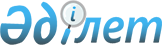 О внесении изменения в приказ Министра культуры Республики Казахстан от 14 марта 2011 года № 46 "Об утверждении формы прокатного удостоверения на фильм"
					
			Утративший силу
			
			
		
					Приказ Министра культуры и информации Республики Казахстан от 25 сентября 2013 года № 226. Зарегистрирован в Министерстве юстиции Республики Казахстан 24 октября 2013 года № 8845. Утратил силу приказом Министра культуры и спорта Республики Казахстан от 29 декабря 2014 года № 155      Сноска. Утратил силу приказом Министра культуры и спорта РК от 29.12.2014 № 155 (вводится в действие после дня его первого официального опубликования).      В соответствии со статьей 43-1 Закона Республики Казахстан от 24 марта 1998 года «О нормативных правовых актах», ПРИКАЗЫВАЮ:



      1. Внести в приказ Министра культуры Республики Казахстан от 14 марта 2011 года № 46 «Об утверждении формы прокатного удостоверения на фильм» (зарегистрированный в Реестре государственной регистрации нормативных правовых актов № 6876, опубликованный в Собрании актов центральных исполнительных и иных центральных государственных органов Республики Казахстан № 16, 2011 года) следующее изменение: 



      форму прокатного удостоверения на фильм, утвержденную указанным приказом, изложить в новой редакции согласно приложению к настоящему приказу. 



      2. Комитету по культуре Министерства культуры и информации Республики Казахстан обеспечить:



      1) государственную регистрацию настоящего приказа в Министерстве юстиции Республики Казахстан;



      2) в установленном порядке официальное опубликование настоящего приказа с последующим представлением в Департамент юридической службы Министерства культуры и информации Республики Казахстан сведений об опубликовании; 



      3) размещение настоящего приказа на интернет-ресурсе Министерства культуры и информации Республики Казахстан.



      3. Настоящий приказ вводится в действие по истечении десяти календарных дней после дня его первого официального опубликования.      Министр                                    М. Кул-Мухаммед

Приложение             

к приказу Министра культуры   

и информации Республики Казахстан

от 25 сентября 2013 года № 226 Утверждено          

приказом Министра культуры

Республики Казахстан    

от 14 марта 2011 года № 46Форма
					© 2012. РГП на ПХВ «Институт законодательства и правовой информации Республики Казахстан» Министерства юстиции Республики Казахстан
				___________________________________________________________

(уполномоченный орган, выдающий прокатное удостоверение

на фильм)   г. Астана                     «  » ______________ 20__ годаПРОКАТНОЕ УДОСТОВЕРЕНИЕ НА ФИЛЬМНазвание фильма _______________________________________________Формат ________ Количество серий ________ Хронометраж _________Жанр______________________________________ Вид_________________

Возрастной зрительский ценз страны производителя (индекс) _____Студия-производитель __________________________________________Страна-производитель ____________________ Год выпуска _________Автор сценария ____________ Режиссер-постановщик ______________Оператор-постановщик ___________ Художник-постановщик __________Автор музыкального произведения ____________ Продюсер __________Язык, языки дубляжа (при их наличии) ___________________________Права на фильм на территории __________________________________

принадлежат ____________________________________________________

_______________________________________________________________Категория прав использования            Срок действия прав

        фильма                        использования фильма до:

_______________________________     ___________________________Индекс фильма по возрастному зрительскому цензу _____________________________________________________________     ____________

   (Фамилия и инициалы уполномоченного лица)          (подпись)№ _______________________________

(номер прокатного удостоверения)